Metodika pro učitele/ lektora – film NinaPŘED FILMEMMetoda Diamant – Možná témata: Rodina, Domov, Rodiče, RozvodBĚHEM FILMU, PO FILMUMetoda Diamant z pohledu Niny. Co si o rodině (domově, rodičích, rozvodu) myslí ona? Jak by zpracovala toto téma Nina? Porovnání diamantu, který vypracovávali žáci s diamantem, který by zpracovala NinaDiskuzeDiamant je metoda, která vede žáky k tomu, aby si vybavili to nejpodstatnější, co si oni sami myslí o zkoumaném tématu. Na to, aby to vyjádřili, mají k dispozici omezený počet slov, navíc je musejí využít předepsaným způsobem. Téma v diamantu je zkoumáno ze dvou různých stran – autor se pokouší vystihnout, co je podle jeho mínění na tématu dobrého, jaké má kladné stránky. V další fázi se ale zaměří i na negativní složky tématu.Metoda Diamant podporuje přemýšlení a vyjadřování žáků i grafickou podobou, která je pro něj stanovena.Jak s diamantem začítSestavit diamant může být pro žáky opravdu těžký úkol, zvlášť je-li metoda pro ně nová. Doporučujeme, abyste si vyzkoušeli diamant se žáky nejprve úplně odděleně od probírané látky – abyste se ho učili jen jako metodu. Připravte si doma několik témat, která mohou být žákům blízká. Sestavte diamanty. Jeden z takto sestavených diamantů si napište na velký kus papíru, aby viděla celá třída. (Můžete ho samosebou napsat taky na tabuli – ten ale budete muset smazat, zatímco na papíře vám vydrží pro vícero použití).První řádekŘekněte dětem, že se naučíte psát básničky v podobě diamantu a sdělte jim, že jako příklad jste si vybrali téma, které vidí na tabuli. Hned vysvětlete dětem, že diamant začíná tématem a že téma se snažíme obyčejně vyjádřit jedním slovem. Jen zřídkakdy to není možné, pak se téma vyjádří dvěma slovy (například kočka domácí).Druhý řádekPřejděte k druhému řádku. Vysvětlete dětem, že tento řádek odpovídá na otázku: Jaké téma je? Jaké má vlastnosti? Na řádek se tedy píšou dvě vlastnosti tématu, a to takové, které autor diamantu považuje za velmi důležité. Nezapomeňte děti upozornit na to, že obě vlastnosti říkají o tématu něco pěkného, že jsou to vlastnosti kladné. A že mohou být opravdu přesně dvě.Třetí řádekNyní přejděte ke třetímu řádku. S pomocí příkladu objasněte, že na tomto řádku najde čtenář odpověď na otázku: Co téma dělá? (Například: Co dělá kočka domácí?) Může to být ale i odpověď na otázku: Co se s tématem děje? (Například: Co se děje s knihou?) V každém případě se pro účely diamantu formuluje tato dějová složka ve třetí osobě toho čísla, v němž je téma formulováno (obvykle je to číslo jednotné). A znovu připomeňte, že nyní hovoříte o té části diamantu, která je kladná, pozitivní, vystihuje pěkné stránky popisovaného tématu.Čtvrtý řádekZatímco na řádku dvě a tři byla vždy jen izolovaná slova, mezi kterými nebyla žádná syntaktická vazba, na řádku čtyři se autoři soustředí na formulaci přesně čtyřslovného obratu, v němž budou jednotlivá slova syntakticky propojena. Takový výraz je větou, ačkoli nijak rozvinutou. A protože jsme pořád v horní části diamantu, i naše věta se vyjadřuje o tématu pozitivně.Pátý, šestý a sedmý řádekPátý řádek odpovídá čtvrtému, šestý řádek třetímu, sedmý řádek druhému – jenom místo pozitivních sdělení vyjadřují negativní stránky tématu.Osmý řádekTento řádek shrnuje naše mínění o tématu jedním slovem, který může mít význam metaforický, obrazný, někdy to může být synonymum pro téma. V diamantu může být buď završením negativního vidění tématu, nebo se autor může pokusit o nalezení takového výrazu, který by sám obsahoval autorův nejednoznačný vztah k tématu nebo jeho dilematičnost. V následujícím příkladě diamantu o kočce domácí není závěrečný řádek ani jednoznačným odsouzením kočky (to by mohl být třeba výraz „kazisvět“), ani jejím opěvováním („zlatíčko“).Autorka: PhDr. Hana KošťálováPracovní list pro žáky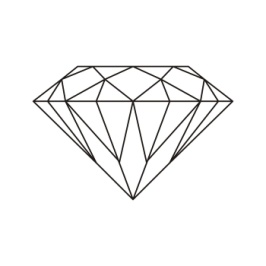 Jedno slovo: Téma Pozitivní stránka tématu Dvě slova: Jaké téma je podle mě = autora (jaké má vlastnosti) Pozitivní stránka tématu Tři slova: Co téma dělá, co se s ním děje Pozitivní stránka tématu Čtyři slova: Čtyřslovný syntakticky propojený výraz (věta) Pozitivní stránka tématu Čtyři slova: Čtyřslovný syntakticky propojený výraz Negativní stránka tématu Tři slova: Co téma dělá, co se s ním děje (věta) Negativní stránka tématu Dvě slova: Jaké téma je podle mě = autora (jaké má vlastnosti) Negativní stránka tématu Jedno slovo: synonymum, obraz, metafora pro téma Negativní stránka tématu 